Как помочь ребенку заговорить

Первой и главной причиной отставания в речевом развитии является недостаточное общение ребенка со своими родителями. В последнее время многие родители ввиду своей занятости и усталости не имеют времени и желания общаться со своими детьми. Главным источником впечатлений (в том числе и речевых) служит для детей телевизор. Состояние молчания членов семьи в повседневной жизни и перед экраном телевизора оборачивается драматическими последствиями для овладения речью маленьким ребенком. Уже давно бьют тревогу врачи, которые в силу своей профессии имеют дело с нарушениями речи и слуха в детском возрасте. Еще в середине 90-х годов прошлого века немецкий врач Манфред Хайнеманн при помощи новых методов обследования наткнулся на неожиданно большое количество детей 3,5-4 лет, нуждающихся в лечении. В среднем у 25% детей было обнаружено нарушение развития речи. А сегодня в среднем каждый четвертый ребенок дошкольного возраста страдает замедленным развитием речи или его нарушением, независимо от уровня образования родителей или их принадлежности к определенным социальным слоям.

Специалисты подчеркивают, что рост числа нарушений развития речи в наше время объясняется не столько медицинскими факторами, сколько изменившимися социально-культурными условиями, в которых сегодня растут дети. У работающих родителей остается все меньше свободного времени для своих детей. Так, у матери имеется в среднем около 12 минут в день на то, чтобы поговорить со своим ребенком. Как следствие всего этого - растущее число детей, "осчастливленных" собственной теле- или видеоаппаратурой, и тогда время просмотра передач достигает 3-4 часов в день. Особенно внушает опасение тот факт, что даже маленькие дети 3-5 лет смотрят телевизор в среднем 1-2 часа в день. А некоторые - от 5 до 6 часов в день, когда им дополнительно показывают видеофильмы.

Но, казалось бы, малыш, сидя перед телевизором, постоянно слышит речь, причем громкую, разнообразную и выразительную. Что ему мешает усваивать ее? Дело в том, что речь, слышимая ребенком с экрана телевизора, не оказывает на него должного воздействия и не играет значимой роли в речевом развитии. Она не воспринимается детьми раннего возраста как адресованная им лично и не включена в их практическую активность, а потому не имеет для них никакого значения, оставаясь лишь фоном мелькающих на экране зрительных стимулов. Доказано, что маленькие дети не выделяют отдельных слов, не понимают диалогов и не вслушиваются в экранную речь. Даже самые лучшие телепередачи или видеокассеты не могут заменить общения родителей со своими детьми! Еще раз подчеркнем: только непосредственное воздействие взрослого и его участие в практической деятельности малыша способны обеспечить нормальное речевое развитие. Следовательно, для преодоления отставаний в развитии речи необходимы по крайней мере два условия:

- включенность речи в активную деятельность ребенка;

- индивидуальная адресованность речи, которая возможна только в живом непосредственном общении.

Для малыша, которому предстоит освоиться с миром речи, ни в коей мере не безразлично, кто и как произносит слова. Ведь только благодаря обращенному к нему слову он и может стать человеком в истинном смысле. Причем в первую очередь здесь подразумевается не передача информации, а нечто совсем иное, имеющее гораздо большее значение: взгляд в глаза, заинтересованное внимание, ответная улыбка, эмоциональная выразительность. Все это может дать ребенку только близкий взрослый.

Однако иногда отставание в речевом развитии связано и с избыточным пониманием близких взрослых. Взрослые, хорошо осознавая значение автономной речи ребенка, вместе с тем не стимулируют у него обращения к нормальной человеческой речи и не ставят перед ним речевую задачу, угадывая малейшие его желания. Они хорошо понимают, что хочет сказать ребенок, и удовлетворяются его "детскими словами" типа "бу-бу", "нюка", "люка" и т.п. При этом и сами родители с удовольствием используют детские слова в разговоре с малышом, поскольку такой детский язык (его иногда называют языком мам и нянь) выражает особую нежность и умиление перед ребенком. Но этот язык уместен только для младенца, поскольку он еще не вникает в значение слов. После года, когда начинается интенсивное усвоение речи, "детские слова" могут стать серьезным препятствием для развития нормальной человеческой речи, и ребенок надолго застрянет на этом этапе, довольствуясь несколькими "детскими словами". Если малыш до 3-4 лет остается на стадии говорения исключительно "детских слов", то впоследствии в его речи возможны различные нарушения, связанные с неполным овладением звуками родного языка, заменой звуков, их смешением и др. В начальной школе такое неправильное произношение может вызвать грубые ошибки в письме, поскольку "как слышится, так и пишется".

Итак, основных причин застревания ребенка на стадии автономной детской речи две. Во-первых, это ситуации, когда окружающие близкие взрослые охотно используют в общении с ребенком тот самый детский язык, повторяя его звуки и предлагая аналогичные свои слова типа "бибика", "ням-ням", "пи-пи" и пр. Во-вторых, это случаи, когда родители и бабушки, хорошо понимая не только своеобразный язык ребенка, но и все его желания, угадывают их буквально с полуслова и полувзгляда. В таких условиях у ребенка не возникает никакой потребности в настоящих словах. Соответственно для преодоления подобных проблем необходимо неукоснительно соблюдать два правила.

1. Не заменять разговор с ребенком языком "мам и нянь", т. е. не говорить с ним с помощью различных "бу-бу" или "пи-пи". Малышу необходима правильная человеческая речь, естественно, понятная ему. При этом, обращаясь к ребенку, следует четко и ясно произносить отдельные слова, привлекая его внимание к их артикуляции и добиваясь от него внятного произношения.

2. "Не понимать" автономных слов и невнятных вокализаций ребенка, побуждать его к правильному произношению и называнию нужных ему вещей и, таким образом, создавать речевую задачу. Необходимость, а затем потребность в человеческой речи возникает только в общении с близкими взрослыми.

В этой связи вспоминается известный анекдот про мальчика, который до пяти лет молчал, и родители уже считали его глухонемым. Но вот однажды за завтраком он сказал, что каша недостаточно сладкая. Когда изумленные родители спросили малыша, почему же он до сих пор молчал, мальчик ответил, что раньше все было в порядке. Так вот, до тех пор, пока тебя понимают без слов, никакой необходимости в них нет, и поэтому можно молчать или объясняться нечленораздельными звуками.

Серьезным препятствием для развития речи может также стать повышенная импульсивность ребенка и нечувствительность к словам взрослого. Такие дети чрезвычайно активны, подвижны, они несутся куда глаза глядят и ни на чем не могут сосредоточиться. Они как бы не слышат обратившегося к ним взрослого и никак не реагируют на его слова. Даже свой протест они выражают как-то особенно: кричат, глядя в пустоту, а не обращаясь ко взрослому. Отсутствие необходимых связей со взрослым проявляется и в стремлении все делать самому: взрослый как партнер и как образец совершенно не нужен. Индивидуальные игры ребенка с предметами хотя и освобождают взрослых от назойливости детей, но никак не стимулируют речевого развития ребенка. В таких условиях заглушается сама потребность малыша в общении со взрослыми: он перестает обращаться к ним, погружаясь в стереотипные действия с предметами. В результате задерживается психическое развитие ребенка вообще и речевое в частности.

В подобных случаях нужно прежде всего вернуться к играм и занятиям, в основе которых лежит эмоциональный контакт с малышом. Это может быть ласковое поглаживание по головке, называние его по имени, простые младенческие игры типа "Ку-ку" или "Сорока-ворона". Важно установить контакт с ребенком, поймать его взгляд и получить ответную реакцию. Большое значение имеет и то, как именно взрослый вводит в жизнь ребенка различные предметы и игрушки. Всем предметным действиям следует по возможности придать "человеческий" характер: жалеть или укладывать спать куклу, посадить водителя в машинку и вести ее в гараж, лечить обезьянку и т. д.

Количество игрушек лучше сократить. Очень полезны игры, в которые нельзя играть одному, например катать мячик. Если ребенок не проявляет интереса к сотрудничеству, попробуйте организовать в его присутствии общую игру с другим партнером. Например, папа и мама могут катать друг другу мячик, по-детски ликуя и радуясь. Скорее всего, малыш захочет занять место одного из них или присоединиться к этому занятию. Полезны также игры с имитацией. Вы говорите в присутствии малыша за разных зверюшек, а ребенок, заражаясь общей обстановкой, повторяет вслед за вами. Все эти занятия направлены на то, чтобы остановить бессмысленную беготню ребенка и привлечь его к содержательному общению.

Еще одной, достаточно распространенной сегодня проблемой является стремительность речевого развития. Этот вариант нарушения нормального развития речи противоположен всем предыдущим. Он отличается тем, что первые слова детей не только не задерживаются, но, наоборот, опережают все возрастные сроки речевого развития. Ребенок в 1 год и 3 месяца вдруг начинает говорить почти развернутыми предложениями, с хорошей дикцией, используя совсем не детские слова. Сколько гордости вызывает у родителей их говорящее чудо! Как приятно продемонстрировать знакомым необыкновенные способности малыша! Поначалу возможности малыша кажутся безграничными. С ним постоянно разговаривают, его учат, ему рассказывают, ставят пластинки, читают книжки и т. д. И он все понимает, все с интересом слушает. Казалось бы, все идет прекрасно. Но вдруг такой ребенок начинает заикаться, трудно засыпает, его мучают беспричинные страхи, он становится вялым и капризным.

Все это происходит потому, что слабая, неокрепшая нервная система малыша не справляется с потоком информации, которая обрушивается на его голову. Ему трудно так быстро перестроиться и всего за несколько месяцев из младенца превратиться во взрослого человека. Повышенная возбудимость, ночные страхи, заикание свидетельствуют о том, что нервная система ребенка утомлена, что он не справляется с чрезмерной информативной нагрузкой. Значит, ребенку требуются отдых, свобода от лишних впечатлений (и прежде всего - речевых). Для того чтобы предотвратить развитие неврозов, нужно больше гулять с ребенком, играть в простые детские игры, приучать его к обществу сверстников и ни в коем случае не перегружать новой информацией.

Итак, случаи нарушения речевого развития весьма разнообразны. Но при любых ситуациях для нормального и своевременного развития речи необходимо достаточное и соответствующее возрасту общение ребенка со взрослым. Однако бывает, что никакие старания родителей не приводят к нужному результату - малыш до 3 лет продолжает молчать, или произносит какие-то нечленораздельные звуки, или избегает общения. В этих случаях необходимо обратиться к специалистам - логопеду, детскому психологу или невропатологу. Не забывайте, что речь - это один из главных показателей психического развития, поскольку в ней отражаются все достижения и проблемы маленького ребенка.

Авторы: Е.О. Смирнова и Т.В. Лаврентьева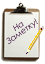 